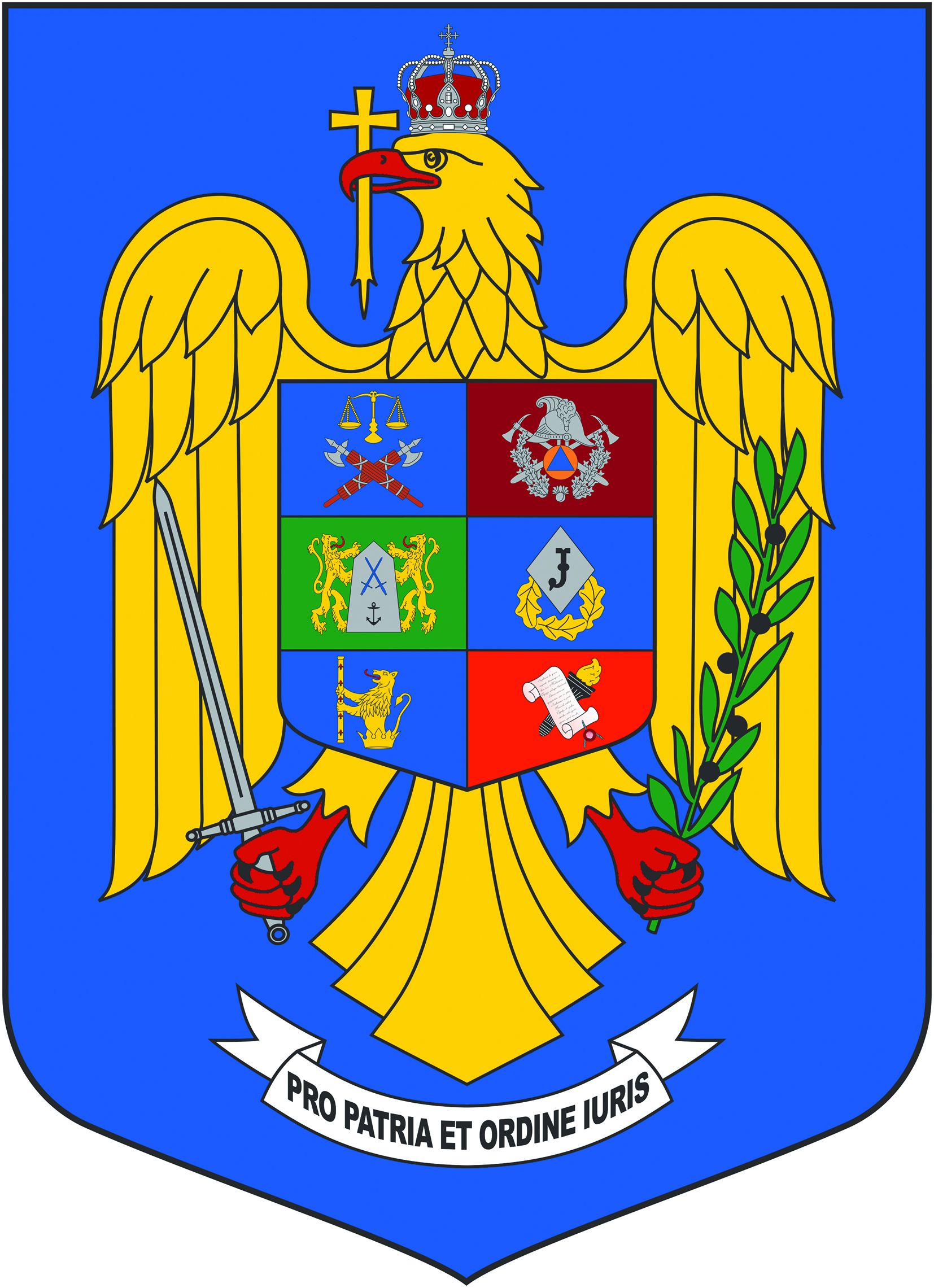 MINISTERUL AFACERILOR INTERNEDEPARTAMENTUL PENTRU SITUAȚII DE URGENȚĂINSTITUŢIA PREFECTULUI - JUDEŢUL MARAMUREŞCOMITETUL JUDEŢEAN PENTRU SITUAŢII DE URGENŢĂHOTĂRÂREA NR. 68/ 2020                                                              din 8 noiembrie  2020privind propunerea instituirii măsurii de carantinare zonală în municipiul Baia Mare, localitatea Tăuții Măgherăuș și localitatea Săcălășeni,  județul Maramureș            Având în vedere situația epidemiologică din municipiul Baia Mare, generată de virusul SARS-CoV-2, care a dus la înregistrarea unei rate de infectare de 6,47 cazuri la 1000 de locuitori, respectiv a unei rate de infectare de 5,59 la 1000 de locuitori în localitatea Tăuții Măgherăuș și a unei rate de infectare de 5,98 cazuri la 1000 de locuitori în localitatea Săcălășeni, riscul epidemiologic fiind de o gravitate maximă, în circumstanțe de nerespectare a măsurilor în vigoare;	În temeiul prevederilor  art.3 lit. b), art.6 lit. b), art.7 alin. (5) și art.12 alin. (1) din Legea nr.136/2020 privind instituirea unor măsuri în domeniul sănătății publice în situații de risc epidemiologic și biologic, ale art.5 alin. (3) lit. a), b), c), d) și f) din Legea nr. 55/2020 privind unele măsuri pentru prevenirea și combaterea efectelor pandemiei de COVID-19, cu modificările și completările ulterioare, ale art.11 alin. (3) din Hotărârea Guvernului nr. 557/2016 privind managementul tipurilor de risc, ale art.3 din Hotărârea Guvernului nr.856/2020 privind prelungirea stării de alertă pe teritoriul României începând cu data de 15 octombrie 2020, precum și stabilirea măsurilor care se aplică pe durata acesteia pentru prevenirea și combaterea efectelor pandemiei de COVID-19, cu modificările și completările ulterioare și ale art.3 alin. (4) din Ordinul ministrului sănătății nr. 1309/2020 privind modalitatea de aplicare a măsurilor de prevenire și limitare a îmbolnăvirilor cu SARS-CoV-2,Ținând seama de Regulamentul de organizare și funcționare al Comitetului Județean pentru Situații de Urgență Maramureș nr. 2630/20.03.2020, aprobat prin Ordinul Prefectului Județului Maramureș nr. 94/2020. Văzând analiza de risc zonă de focar pentru municipiul Baia Mare nr. 17869 din 7 noiembrie 2020 a Direcției de Sănătate Publică a Județului Maramureș, analiza de risc zonă de focar pentru localitatea Tăuții Măgherăuș nr. 17.872 din data de 8 noiembrie 2020 a Direcției de Sănătate Publică a Județului Maramureș, analiza de risc zonă de focar pentru localitatea Săcălășeni nr. 17870 din 8 noiembrie 2020 a Direcției de Sănătate Publică a Județului Maramureș.Luând în considerare pentru municipiul Baia Mare avizul de carantinare zonală nr. 99 /07.11.2020 a Institutului Național de Sănătate Publică/CNSCBT, pentru localitatea Tăuții Măgherăuș avizul de carantinare nr.102/08.11.2020 a Institutului Național de Sănătate Publică/CNSCBT, pentru localitatea Săcălășeni avizul de carantinare zonală nr. 101/08.11.2020 a Institutului Național de Sănătate Publică/CNSCBT.COMITETUL JUDEȚEAN PENTRU SITUAȚII DE URGENȚĂ MARAMUREȘreunit în ședință extraordinară în data de 8 noiembrie 2020HOTĂRĂȘTE:Art. 1. (1) Se va solicita Centrului Național de Coordonare și Conducere a Intervenției emiterea Ordinului Comandantului Acțiunii pentru instituirea măsurii de carantinare zonală, începând cu data de 9 noiembrie, ora 00.00, pentru o perioadă de 14 zile, pentru municipiul Baia Mare, localitatea Tăuții Măgherăuș și localitatea Săcălășeni, județul Maramureș.             (2) Perimetrele vizate de măsura prevăzută la alin. 1 sunt delimitate de următoarele coordonate geografice:   Baia Mare   Latitudine 47°39'39.4"N, Longitudine 23°30'00.3"E - Tăuții Măgherauș (DN1C)  Latitudine 47°38'30.9"N, Longitudine 23°31'19.5"E - Recea (DN1C)   Latitudine 47°37'47.8"N, longitudine 23°33'46.5"E - Satu Nou de Jos (DJ182B)  Latitudine 47°37'52.4"N, Longitudine 23°36'09.5"E - Groși (DN18B)  Latitudine 47°38'44.5"N, Longitudine 23°37'17.6"E - Satu nou de Sus (DC25)  Latitudine 47°39'37.8"N, Longitudine 23°36'54.0"E - Tăuții de  Sus (DN18)  Latitudine 47°42'36.9"N, Longitudine 23°37'18.5"E - Firiza (DJ183)  Latitudine 47°38'01.4"N, Longitudine 23°31'27.8"E - Mocira (DC70) Latitudine 47°38'34.2"N, Longitudine 23°36'47.9"E -Satu Nou de Sus (Str. Vrancei)Tăuții Măgherăuș Latitudine 47°39'40.2"N, Longitudine 23°29'39.2"E - Baia Mare - Tauții Magherauș (DN1C)Latitudine 47°40'18.3"N, Longitudine 23°25'28.7"E-Tauții Măgherăuș - Cicârlău (DN1C)Latitudine 47°40'52.5"N, Longitudine 23°22'59.6"E - Tauții Măgherăuș - BârgăuLatitudine  47°40'26.4"N, Longitudine 23°26'01.5"E - Str. 57 - CicârlăuSăcălășeniLatitudine 47°35'50.9"N, Longitudine 23°33'17.2"E-Baia Mare-Șomcuta Mare (DJ182B)Latitudine 47°34'26.8"N, Longitudine 23°35'51.7"E – Coruia-Chechiș (DJ14A)Latitudine 47°32'59.3"N, Longitudine 23°35'08.3"E - Coruia - Coaș (DC80)Latitudine 47°32'43.8"N, Longitudine 23°34'02.3"E- Baia Mare-Șomcuta Mare (DJ182B)ART. 2. Este strict interzisă intrarea / ieșirea din zonele carantinate prin alte zone și căi de acces decât cele deschise circulației publice de pe drumurile naționale, județene, comunale și forestiere.ART. 3.  În zonele prevăzute la art. 1 alin. (2), se instituie următoarele măsuri obligatorii pentru toate persoanele care se află permanent sau tranzitează zona menționată la art. 1:Identificarea tuturor persoanelor cu domiciliul, reședința ori adresa declarată în zonele menționate la art. 1 alin. (2) și introducerea acestora în bazele de date dedicate;Limitarea la maximum a deplasării persoanelor şi monitorizarea permanentă a respectării acestei măsuri;Prin grija administrațiilor publice locale și a Inspectoratului de Poliție al Județului Maramureș se vor stabili căile de circulație pentru tranzitarea zonelor respective și aducerea la cunoștința populației prin mijloacele mass-media a acestei măsuri;Slujbele religioase cu caracter colectiv se pot oficia în lăcașurile de cult, fără accesul publicului, putând fi transmise în mass-media sau online;Slujbele religioase cu caracter privat (botezuri, cununii, înmormântări) se pot oficia în lăcașurile de cult, cu participarea a maximum 16 persoane;Este permis accesul credincioșilor în lăcașurile de cult pentru rugăciuni cu caracter individual, astfel încât să fie asigurată o suprafață de minimum 4mp pentru fiecare persoană și o distanță de minimum 2 m între persoane;Slujbele religioase care se vor oficia în aer liber se vor desfășura cu menținerea distanței de 1,5 m între persoane;La toate slujbele religioase trebuie respectate regulile de protecție sanitară stabilite prin Ordinul comun al ministrului sănătății și al ministrului afacerilor interne, cu avizul secretarului de stat pentru culte emis în temeiul art. 45 și al art. 71 alin. (2) din Legea nr. 55/2020, cu modificările și completările ulterioare;Centrele comerciale din municipiul Baia Mare vor avea program de funcționare de luni și până  vineri, între orele 10.00 - 21.00, pentru o perioadă de 10 zile, cu posibilitatea de prelungire în funcție de evoluția situației epidemiologice. În zilele de sâmbătă și duminică centrele comerciale își vor suspenda temporar activitatea pentru o perioadă de 10 zile, cu posibilitatea de prelungire în funcție de evoluția situației epidemiologice, cu excepția agenților economici care comercializează produse alimentare, respectiv farmaciile, curățătoriile saloanele de înfrumusețare, magazinele care comercializează hrană pentru animalele de companie. Vor putea comercializa în zilele de sâmbătă și duminică produse alimentare, băuturi alcoolice și nealcoolice, în sistem ”take-away”/catering, agenții economici din centrele comerciale. (zona fast food). Își suspendă temporar activitatea, în zilele de sâmbătă și duminică, pentru o perioadă de 10 zile, cu posibilitatea de prelungire în funcție de evoluția situației epidemiologie, inclusiv agenții economici din centrele comerciale care au acces din exterior (parcare) în magazinele comerciale.      10. Se suspendă în municipiul Baia Mare desfășurarea competițiilor sportive, pentru o perioadă de 10 zile, cu posibilitatea de prelungire în funcție de evoluția situației epidemiologice.     11.   Se închid în municipiul Baia Mare, pentru o perioadă de 10 zile sălile de sport, inclusiv Bazinul Olimpic ”Gheorghe Demeca”, cu posibilitatea de prelungire în funcție de evoluția situației epidemiologice.     12    Sunt închise pentru o perioadă de 10 zile, cu posibilitatea de prelungire în funcție de evoluția situației epidemiologice, locurile de joacă de stat sau private amplasate în spații închise și deschise.     13. Pentru desfășurarea activităților în condiții de siguranță sanitară în domeniul economiei și evitarea producerii aglomerării de persoane, pentru o perioadă de 10 zile, în toate hypermarket-urile și supermarket-urile din municipiul Baia Mare, se va asigura pentru fiecare client o suprafață utilă neocupată (de rafturi, mobilier) de minim 4 mp (numărul maxim de clienți se va calcula în funcție de suprafața utilă a magazinului/agentului economic și va fi afișat la intrare). Accesul se va realiza, acolo unde este posibil, unidirecțional, cale/flux de acces pentru intrare, respectiv cale/flux de acces pentru ieșire, iar acolo unde nu este posibil se vor amplasa linii/bariere de separare.   14. Operatorii economici care desfășoară activități de preparare, comercializare și consumul produselor alimentare și băuturilor alcoolice și nealcoolice în spațiile special destinate dispuse în exteriorul clădirilor, în aer liber - terase deschise își vor desfășura programul în intervalul orar 08.00 - 21.00. Prepararea, comercializarea și consumul produselor alimentare și băuturilor alcoolice și nealcoolice sunt permise la terasele deschise cu asigurarea unei distanțe de minimum 2 metri între mese și participarea a maximum 4 persoane la o masă, cu respectarea măsurilor de protecție sanitară.15. Activitatea agenților/operatorilor economici în domeniul comercializării produselor de bricolaj în municipiul Baia Mare se va desfășura de luni până vineri, în intervalul orar 10.00 -21.00, și își vor suspenda activitatea, în zilele de sâmbătă și duminică, pentru o perioadă de 10 zile, cu posibilitatea de prelungire în funcție de evoluția situației epidemiologice.16. Activitatea mijloacelor de transport public în comun se va desfășura în municipiul Baia Mare, dar și în zona metropolitană prin ocuparea a 50% din locurile existente pe scaun în fiecare vehicul și cu respectarea normelor de protecție sanitară stabilite în perioadă stării de alertă pentru prevenirea răspândirii SARS-CoV-2, în următoarele condiții           - Administratorii vor dezinfecta mijloacele de transport după fiecare cursă efectuată;          -  Pasagerii vor purta masca de protecție pe tot parcursul călătoriei;          -  Numărul de pasageri permis în fiecare mijloc de transport va fi egal cu jumătate din numărul locurilor de pe scaun existente în fiecare mijloc de transport;          -  Se va respecta circuitul de urcare/coborâre în mijlocul de transport. Accesul pasagerilor se va realiza pe ușa din față, iar coborârea pe ușa din spate.17.  Pentru prevenirea, limitarea și răspândirea infecției cu noul Coronavirus, se va proceda la efectuarea săptămânală a testului antigen de către conducătorii mijloacelor de transport public în comun din cadrul societăților comerciale, respectiv de către conducătorii autorizați care efectuează transport de persoane în municipiul Baia Mare. ART. 4. (1)  În zonele prevăzute la art. 1 alin. (2) se interzic următoarele activități:desfășurarea de reuniuni cu prilejul unor sărbători, aniversări, petreceri în spații închise și/sau deschise, publice și/sau private;circulația persoanelor în afara locuinței/gospodăriei, cu următoarele excepții motivate de: a) deplasarea în interes profesional, inclusiv între locuință/gospodărie și locul/locurile de desfășurare a activității profesionale și înapoi, precum și pentru activități agricole; b) deplasarea pentru asistență medicală care nu poate fi amânată și nici realizată de la distanță, precum și pentru achiziționarea de medicamente; c) deplasări în afara localităților a persoanelor care sunt în tranzit sau efectuează călătorii al căror interval orar se suprapune cu perioada interdicției cum ar fi cele efectuate cu avionul, trenul, autocare sau alte mijloace de transport de persoane și care pot fi dovedite prin bilet sau orice altă modalitate de achitare a călătoriei; d) deplasarea din motive justificate, precum îngrijirea/însoţirea copilului, asistenţa persoanelor vârstnice, bolnave sau cu dizabilităţi ori deces al unui membru de familie;e) participarea la slujbele religioase, cu respectarea prevederilor din hotărâre;activitatea cu publicul a operatorilor economici licențiați în domeniul jocurilor de noroc;organizarea de activități ale instituțiilor organizatoare de spectacole și/sau concerte. (2) Pentru verificarea motivului deplasării în interes profesional de la alin (1), pct. 2, lit. a) persoanele sunt obligate să prezinte, la cererea personalului autorităților abilitate, legitimația de serviciu, adeverința eliberată de angajator sau o declarație pe propria răspundere. Pentru verificarea motivului deplasării în interes personal, persoanele sunt obligate să prezinte, la cererea personalului autorităților abilitate, o declarație pe propria răspundere, completată în prealabil.(3) Declarația pe propria răspundere trebuie să cuprindă numele și prenumele, data nașterii, adresa locuinței/gospodăriei/locului activității profesionale, motivul deplasării, data completării și semnătura.ART. 5. (1) Se instituie obligația pentru operatorii economici care desfășoară activități de comerț/prestări de servicii în spații închise și/sau deschise, publice și/sau private să-și organizeze și desfășoare activitatea în intervalul orar 05.00 - 21.00. (2) Prin excepție de la prevederile alin. (1), unitățile farmaceutice, benzinăriile și operatorii economici cu activitate de livrare la domiciliu își pot desfășura activitatea în regim normal de muncă, cu respectarea normelor de protecție sanitară.(3) În intervalul orar 21.00 - 05.00 operatorii economici pot activa doar în relația cu operatorii economici cu activitate de livrare la domiciliu. ART. 6.  Se permite activitatea piețelor agroalimentare ce pot fi organizate în zone publice deschise, cu respectarea normelor de protecție sanitară.ART. 7. Direcția de Sănătate Publică Maramureș va întreprinde următoarele:(1) analizarea oportunităților și prioritizarea testării persoanelor, transmiterea solicitărilor de sprijin cu materiale sanitare și personal de specialitate către Institutul Național de Sănătate Publică/Ministerul Sănătății; (2) stabilirea unui calendar pentru dezinfectarea periodică a spațiilor publice și urmărirea îndeplinirii acestuia de către unitatea administrativ teritorială în cauză;(3) îndrumarea și implicarea medicilor de familie de pe raza localității în monitorizarea din punct de vedere medical a persoanelor izolate la domiciliu și acordarea asistenței medicale a populației din zona respectivă (femei gravide, persoane în program de hemodializă, pacienți oncologici etc.)(4) supravegherea colectării deșeurilor medicale și asigurarea respectării normelor specifice acestei activități. ART. 8. (1)(1) În/din zonele carantinate este permisă intrarea/ieșirea pentru: transportul de marfă, indiferent de natura acestuia, al materiilor prime şi resurselor necesare desfășurării activităților economice în zona carantinată, precum şi aprovizionării populaţiei;persoanele care nu locuiesc în zonele carantinate, dar care desfășoară activități economice sau în domeniul apărării, ordinii publice, securității naționale, sanitare, veterinare, situațiilor de urgență, administrației publice locale, a asistenței și protecției sociale, judiciare, serviciilor de utilitate publică, agriculturii, alimentației publice, comunicațiilor și transporturilor;persoanele care locuiesc în zonele carantinate și desfășoară activitatea profesională în afara zonei carantinate;persoanele care realizează activități agricole sau pentru comercializarea de produse agroalimentare;deplasarea din alte motive justificate, precum îngrijirea / însoțirea copiilor / membrilor de familie, îngrijirea unei / unui rude / afin sau a unei persoane aflate în întreținere, asistența persoanelor vârstnice, bolnave sau cu dizabilități, decesul unui membru de familie;deplasarea pentru asistență medicală care nu poate fi amânată și nici realizată de la distanță;urgențe medicale. (2) Toate persoanele prevăzute la alin. (1) vor prezenta autorităţilor competente legitimaţie de serviciu valabilă, adeverinţă de salariat eliberată de angajator sau alt document care să ateste activitatea profesională, iar pentru deplasarea din alte motive decât profesionale vor prezenta o declaraţie pe proprie răspundere.(3)(3) Dacă nu au fost stabilite rute ocolitoare se permite tranzitarea municipiului Baia Mare, respectiv a localităților Tăuții Măgherăuș și  Săcălășeni de către persoanele care nu au domiciliul pe raza acesteia, fiind interzisă oprirea în localitate.ART.9. Se deleagă Centrul Județean de Coordonare și Conducere a Intervenției Maramureș pentru transmiterea la Centrul Național de Coordonare și Conducere a Intervenției a documentelor necesare în vederea emiterii Ordinului Comandantului Acțiunii pentru instituirea măsurii de carantinare zonală în municipiul Baia Mare, localitatea Tăuții Măgherăuș și localitatea Săcălășeni. Comitetul Județean pentru Situații de Urgență Maramureș va adopta o hotărâre cu măsurile care se vor impune pentru cele trei localități carantinate.ART.10. Prezenta hotărâre este comunicată membrilor Comitetului Județean pentru Situații de Urgență Maramureș și celorlalte persoane juridice și fizice interesate de către Secretariatul tehnic permanent al  Comitetului Județean pentru Situații de Urgență Maramureș.ART. 11. Alte măsuri pentru prevenirea și combaterea răspândirii SARS-COV 2, precum și pentru soluționarea unor probleme deosebite pe perioada carantinei vor fi stabilite prin Centrul Județean de Coordonare și Conducere a Intervenției Maramureș (telefon 0262.212.209, e-mail: cjcci@isumm.ro).Preşedintele Comitetului Judeţean pentru Situaţii de Urgenţă MaramureșPrefect,NICOLAE-SILVIU UNGUR